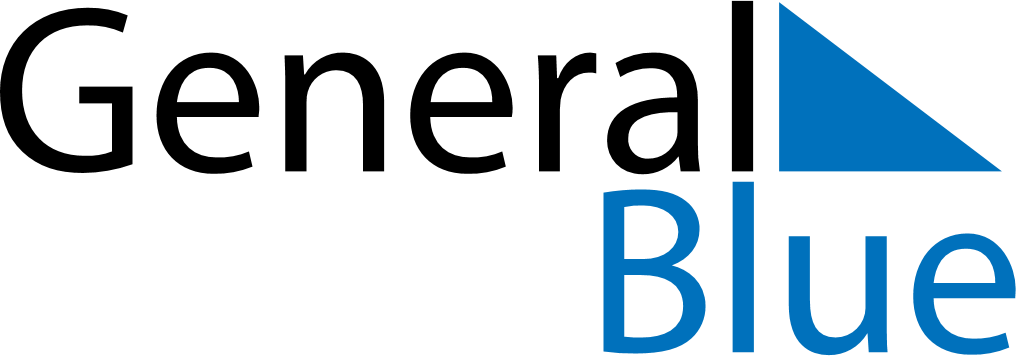 March 2024March 2024March 2024March 2024March 2024March 2024March 2024Sitka, Alaska, United StatesSitka, Alaska, United StatesSitka, Alaska, United StatesSitka, Alaska, United StatesSitka, Alaska, United StatesSitka, Alaska, United StatesSitka, Alaska, United StatesSundayMondayMondayTuesdayWednesdayThursdayFridaySaturday12Sunrise: 6:54 AMSunset: 5:33 PMDaylight: 10 hours and 39 minutes.Sunrise: 6:51 AMSunset: 5:35 PMDaylight: 10 hours and 43 minutes.34456789Sunrise: 6:48 AMSunset: 5:37 PMDaylight: 10 hours and 48 minutes.Sunrise: 6:46 AMSunset: 5:39 PMDaylight: 10 hours and 53 minutes.Sunrise: 6:46 AMSunset: 5:39 PMDaylight: 10 hours and 53 minutes.Sunrise: 6:43 AMSunset: 5:42 PMDaylight: 10 hours and 58 minutes.Sunrise: 6:40 AMSunset: 5:44 PMDaylight: 11 hours and 3 minutes.Sunrise: 6:38 AMSunset: 5:46 PMDaylight: 11 hours and 8 minutes.Sunrise: 6:35 AMSunset: 5:48 PMDaylight: 11 hours and 13 minutes.Sunrise: 6:32 AMSunset: 5:50 PMDaylight: 11 hours and 17 minutes.1011111213141516Sunrise: 7:30 AMSunset: 6:52 PMDaylight: 11 hours and 22 minutes.Sunrise: 7:27 AMSunset: 6:55 PMDaylight: 11 hours and 27 minutes.Sunrise: 7:27 AMSunset: 6:55 PMDaylight: 11 hours and 27 minutes.Sunrise: 7:24 AMSunset: 6:57 PMDaylight: 11 hours and 32 minutes.Sunrise: 7:22 AMSunset: 6:59 PMDaylight: 11 hours and 37 minutes.Sunrise: 7:19 AMSunset: 7:01 PMDaylight: 11 hours and 42 minutes.Sunrise: 7:16 AMSunset: 7:03 PMDaylight: 11 hours and 47 minutes.Sunrise: 7:13 AMSunset: 7:05 PMDaylight: 11 hours and 52 minutes.1718181920212223Sunrise: 7:11 AMSunset: 7:08 PMDaylight: 11 hours and 56 minutes.Sunrise: 7:08 AMSunset: 7:10 PMDaylight: 12 hours and 1 minute.Sunrise: 7:08 AMSunset: 7:10 PMDaylight: 12 hours and 1 minute.Sunrise: 7:05 AMSunset: 7:12 PMDaylight: 12 hours and 6 minutes.Sunrise: 7:02 AMSunset: 7:14 PMDaylight: 12 hours and 11 minutes.Sunrise: 7:00 AMSunset: 7:16 PMDaylight: 12 hours and 16 minutes.Sunrise: 6:57 AMSunset: 7:18 PMDaylight: 12 hours and 21 minutes.Sunrise: 6:54 AMSunset: 7:21 PMDaylight: 12 hours and 26 minutes.2425252627282930Sunrise: 6:51 AMSunset: 7:23 PMDaylight: 12 hours and 31 minutes.Sunrise: 6:49 AMSunset: 7:25 PMDaylight: 12 hours and 36 minutes.Sunrise: 6:49 AMSunset: 7:25 PMDaylight: 12 hours and 36 minutes.Sunrise: 6:46 AMSunset: 7:27 PMDaylight: 12 hours and 40 minutes.Sunrise: 6:43 AMSunset: 7:29 PMDaylight: 12 hours and 45 minutes.Sunrise: 6:41 AMSunset: 7:31 PMDaylight: 12 hours and 50 minutes.Sunrise: 6:38 AMSunset: 7:33 PMDaylight: 12 hours and 55 minutes.Sunrise: 6:35 AMSunset: 7:35 PMDaylight: 13 hours and 0 minutes.31Sunrise: 6:32 AMSunset: 7:38 PMDaylight: 13 hours and 5 minutes.